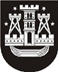 KLAIPĖDOS MIESTO SAVIVALDYBĖS TARYBASPRENDIMASDĖL bendradarbiAvimo SUTARTIES nutraukimo2022 m. kovo 1 d. Nr. T2-39KlaipėdaVadovaudamasi Lietuvos Respublikos vietos savivaldos įstatymo 16 straipsnio 2 dalies 42 punktu, Klaipėdos miesto savivaldybės taryba nusprendžia:1. Nutraukti Klaipėdos miesto savivaldybės bendradarbiavimo sutartį su Kaliningrado miestu (Rusijos Federacija), pasirašytą1993 m. balandžio 6 d.2. Skelbti šį sprendimą Klaipėdos miesto savivaldybės interneto svetainėje.Savivaldybės merasVytautas Grubliauskas